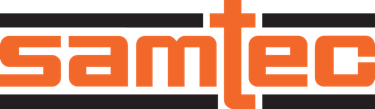 CON CORTESE RICHIESTA DI IMMEDIATA PUBBLICAZIONEMarzo 2022PER MAGGIORI INFORMAZIONI: John Riley | john.riley@samtec.com | + 812 944 6733 (USA) Due ingegneri Samtec sono finalisti per il riconoscimento DesignCon 2022 Engineer of the Year  Richard Mellitz e Scott McMorrow di Samtec figurano fra i quattro finalisti per questo prestigioso riconoscimentoNew Albany, Indiana –  DesignCon, il più grande evento riguardante progettisti di chip, schede e sistemi, ha annunciato i nomi dei quattro finalisti per il riconoscimento “Ingegnere dell’anno” del 2022. Conferito ogni anno durante l’evento DesignCon, questo riconoscimento premia i migliori ingegneri e i progressi di nuovi prodotti. Il vincitore sarà scelto sulla base delle sue qualità di leadership, della sua creatività e capacità di pensare in modo non convenzionale al fine di progettare/collaudare chip, schede o sistemi, prestando particolare attenzione alle aree dell’integrità del segnale e dell’alimentazione.Samtec è orgogliosa di annunciare che due dei quattro finalisti, Richard Mellitz e Scott McMorrow, sono dipendenti Samtec. Richard attualmente ricopre la carica di Distinguished Engineer presso Samtec, operando nel campo degli standard del settore e dell’integrità dei segnali di interconnessione, mentre Scott svolge il ruolo di Strategic Technologist nel Signal Integrity Group di Samtec.Gli altri finalisti sono Lambert (Bert) Simonovich, Fondatore di Lamsim Enterprises, e Steve Sandler, Fondatore di Picotest.com.Il membri del gruppo dirigente di DesignCon scelgono i finalisti da una rosa di persone nominate e le comunità di DesignCon e Design News hanno l’opportunità di votare l’ingegnere che riceverà il riconoscimento per il 2022.Fare clic qui per un link alla scheda elettorale.(https://docs.google.com/forms/d/e/1FAIpQLSfgZmURLlKu1JIv11GYYgW5yzXz4kPg14y6_I0yQ4-w2efCEQ/viewform) Per essere considerate per questo riconoscimento le persone nominate devono essere membri attivi della comunità DesignCon.Il nome del vincitore sarà annunciato nel corso di DesignCon 2022 e riceverà una borsa di studio da 1.000 dollari che potrà donare all’istituto scientifico di sua scelta.Nel 2020 il riconoscimento DesignCon Engineer of the Year è stato conferito a Istvan Novak, Principal Signal & Power Integrity Engineer presso Samtec,  che ha donato la borsa di studio da 1.000 ricevuta al Radio Club dell’Università tecnica di Budapest.Informazioni su Samtec, Inc. Fondata nel 1976, Samtec è una multinazionale a proprietà privata da 950 milioni di dollari che produce una vasta gamma di soluzioni di interconnessione elettroniche – da scheda a scheda ad alta velocità, cavi per frequenze elevate, dispositivi ottici da pannello e mid-board, componenti e cavi RF di precisione, per impilamento flessibile ultracompatti/estremamente robusti.  I centri tecnologici Samtec operano per sviluppare e migliorare tecnologie, strategie e prodotti al fine di ottimizzare sia le prestazioni che il costo dei sistemi – dalla semplice piastrina a un’interfaccia distante 100 metri – e tutti i punti di interconnessione intermedi.  Con oltre 40 sedi nel mondo e prodotti venduti in più di 125 paesi, Samtec vanta una presenza globale che le permette di offrire un servizio clienti ineguagliato. Per ulteriori informazioni visitare il sito http://www.samtec.com. 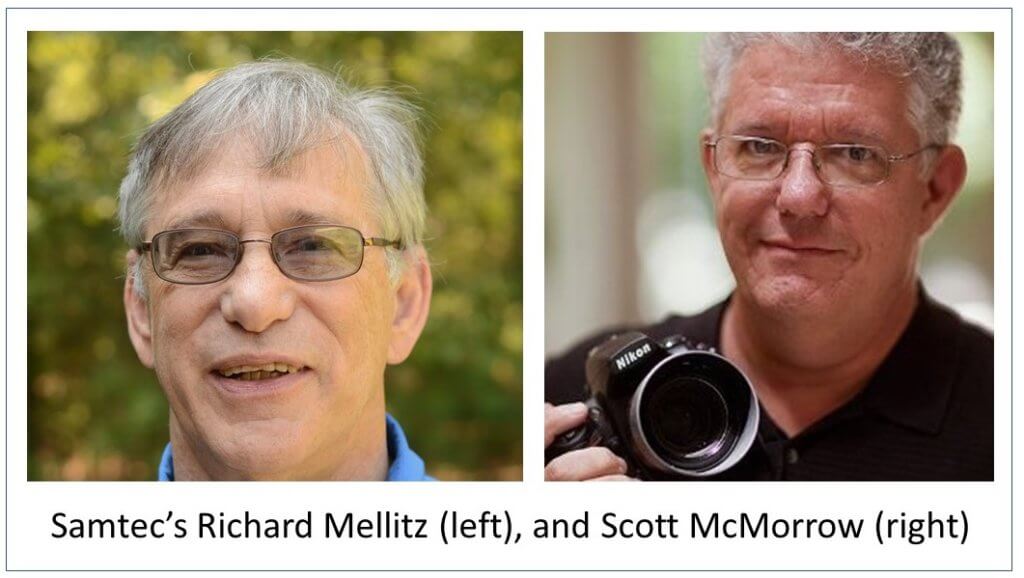 